ZÁKLADNÍ ŠKOLA PIVÍN, okres Prostějov, příspěvková organizace, 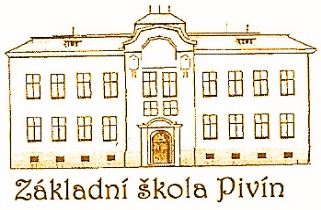 798 24 Pivín 170e-mail: zspivin@posta.pvskoly.cz, www.zspivin.cztel. 582 384 230, mob. 776632827IČ 75022761, bankovní spojení: ČSOB, a.s., č. ú. 181856157/0300Zápisový list pro školní rok 2022/2023údaje do školní matriky podle § 22 a § 28 zákona č.561/2004 Sb., v platném zněníZápisový list pro školní rok 2022/2023údaje do školní matriky podle § 22 a § 28 zákona č.561/2004 Sb., v platném zněníZápisový list pro školní rok 2022/2023údaje do školní matriky podle § 22 a § 28 zákona č.561/2004 Sb., v platném zněníZápisový list pro školní rok 2022/2023údaje do školní matriky podle § 22 a § 28 zákona č.561/2004 Sb., v platném zněníZápisový list pro školní rok 2022/2023údaje do školní matriky podle § 22 a § 28 zákona č.561/2004 Sb., v platném znění1. ÚDAJE O DÍTĚTI1. ÚDAJE O DÍTĚTI1. ÚDAJE O DÍTĚTI1. ÚDAJE O DÍTĚTI1. ÚDAJE O DÍTĚTIJméno a příjmení dítěte:Jméno a příjmení dítěte:Jméno a příjmení dítěte:Jméno a příjmení dítěte:Jméno a příjmení dítěte:Datum narození:Datum narození:Rodné číslo:Rodné číslo:Rodné číslo:Místo narození:Místo narození:Okres:Okres:Okres:Adresa trvalého bydliště:Adresa trvalého bydliště:Adresa trvalého bydliště:Adresa trvalého bydliště:Adresa trvalého bydliště:Státní občanství:Státní občanství:Zdravotní pojišťovna:Zdravotní pojišťovna:Zdravotní pojišťovna:Ošetřující dětský lékař: (jméno, adresa)Ošetřující dětský lékař: (jméno, adresa)Ošetřující dětský lékař: (jméno, adresa)Ošetřující dětský lékař: (jméno, adresa)Ošetřující dětský lékař: (jméno, adresa)Telefon ošetřujícího lékaře:Telefon ošetřujícího lékaře:2. ÚDAJE O ZÁKONNÝCH ZÁSTUPCÍCH2. ÚDAJE O ZÁKONNÝCH ZÁSTUPCÍCH2. ÚDAJE O ZÁKONNÝCH ZÁSTUPCÍCH2. ÚDAJE O ZÁKONNÝCH ZÁSTUPCÍCH2. ÚDAJE O ZÁKONNÝCH ZÁSTUPCÍCHOtecOtecOtecOtecOtecJméno a příjmení:Jméno a příjmení:Jméno a příjmení:Jméno a příjmení:Jméno a příjmení:Místo trvalého pobytu:Místo trvalého pobytu:Místo trvalého pobytu:PSČ:PSČ:Adresa pro doručování písemností:Adresa pro doručování písemností:Adresa pro doručování písemností:PSČ:PSČ:Telefon:e-mail:e-mail:e-mail:e-mail:MatkaMatkaMatkaMatkaMatkaJméno a příjmení:Jméno a příjmení:Jméno a příjmení:Jméno a příjmení:Jméno a příjmení:Místo trvalého pobytu:Místo trvalého pobytu:Místo trvalého pobytu:Místo trvalého pobytu:PSČ:Adresa pro doručování písemností:Adresa pro doručování písemností:Adresa pro doručování písemností:Adresa pro doručování písemností:PSČ:Telefon:e-mail:e-mail:e-mail:e-mail:Zákonný zástupce dítěte (pokud jím není otec ani matka dítěte)Zákonný zástupce dítěte (pokud jím není otec ani matka dítěte)Zákonný zástupce dítěte (pokud jím není otec ani matka dítěte)Zákonný zástupce dítěte (pokud jím není otec ani matka dítěte)Zákonný zástupce dítěte (pokud jím není otec ani matka dítěte)Jméno a příjmení:Jméno a příjmení:Jméno a příjmení:Jméno a příjmení:Jméno a příjmení:Místo trvalého pobytu:Místo trvalého pobytu:Místo trvalého pobytu:Místo trvalého pobytu:PSČ:Adresa pro doručování písemností:Adresa pro doručování písemností:Adresa pro doručování písemností:Adresa pro doručování písemností:PSČ:Telefon:e-mail:e-mail:e-mail:e-mail:3. DALŠÍ ÚDAJE O DÍTĚTI3. DALŠÍ ÚDAJE O DÍTĚTI3. DALŠÍ ÚDAJE O DÍTĚTIDosavadní onemocnění s případnými následky, zdravotní postižení, chronická onemocnění dítěte (zrak, sluch, vady řeči, LMD, alergie, epilepsie, diabetes, srdeční vada apod.):Dosavadní onemocnění s případnými následky, zdravotní postižení, chronická onemocnění dítěte (zrak, sluch, vady řeči, LMD, alergie, epilepsie, diabetes, srdeční vada apod.):Dosavadní onemocnění s případnými následky, zdravotní postižení, chronická onemocnění dítěte (zrak, sluch, vady řeči, LMD, alergie, epilepsie, diabetes, srdeční vada apod.):Dítě jeDítě jepravák – levák – užívá obě ruceDítě nastupuje v řádném termínuDítě nastupuje v řádném termínuano - neDítě mělo odklad povinné školní docházkyDítě mělo odklad povinné školní docházkyano - neDítě bude navštěvovat školní družinuDítě bude navštěvovat školní družinuano - neDítě bude navštěvovat školní jídelnuDítě bude navštěvovat školní jídelnuano - neKterou mateřskou školu dítě navštěvovaloKterou mateřskou školu dítě navštěvovaloDítě navštěvovalo výuku anglického jazykaDítě navštěvovalo výuku anglického jazykaano - neSouhlasím s výukou anglického jazyka od 1. ročníkuSouhlasím s výukou anglického jazyka od 1. ročníkuano - neUmí dítě před vstupem do školy číst, psát, počítatUmí dítě před vstupem do školy číst, psát, počítatano - neJaké jsou zájmy dítěte?Jaké jsou zájmy dítěte?Jaké jsou zájmy dítěte?Sourozenci dítěteSourozenci dítěteSourozenci dítěteJméno:Rok narození:Rok narození:Potvrzuji správnost zapsaných údajů a dávám svůj souhlas ZŠ Pivín, okres Prostějov, příspěvková organizace k tomu, aby zpracovávala a evidovala osobní údaje a osobní citlivé údaje mého dítěte ve smyslu všech ustanovení zákona č.101/2000 Sb. o ochraně osobních údajů v platném znění. Výše uvedené osobní údaje slouží k vedení dokumentace a školní matriky podle §28 zákona č.561/2004 Sb. o předškolním, základním, středním, vyšším odborném a jiném vzdělání (školský zákon) a při jejich zpracování postupuje škola podle zákona č. 101/2000 Sb., o ochraně osobních údajů.Potvrzuji správnost zapsaných údajů a dávám svůj souhlas ZŠ Pivín, okres Prostějov, příspěvková organizace k tomu, aby zpracovávala a evidovala osobní údaje a osobní citlivé údaje mého dítěte ve smyslu všech ustanovení zákona č.101/2000 Sb. o ochraně osobních údajů v platném znění. Výše uvedené osobní údaje slouží k vedení dokumentace a školní matriky podle §28 zákona č.561/2004 Sb. o předškolním, základním, středním, vyšším odborném a jiném vzdělání (školský zákon) a při jejich zpracování postupuje škola podle zákona č. 101/2000 Sb., o ochraně osobních údajů.Potvrzuji správnost zapsaných údajů a dávám svůj souhlas ZŠ Pivín, okres Prostějov, příspěvková organizace k tomu, aby zpracovávala a evidovala osobní údaje a osobní citlivé údaje mého dítěte ve smyslu všech ustanovení zákona č.101/2000 Sb. o ochraně osobních údajů v platném znění. Výše uvedené osobní údaje slouží k vedení dokumentace a školní matriky podle §28 zákona č.561/2004 Sb. o předškolním, základním, středním, vyšším odborném a jiném vzdělání (školský zákon) a při jejich zpracování postupuje škola podle zákona č. 101/2000 Sb., o ochraně osobních údajů.V Pivíně dnePodpis zákonných zástupců:    Podpis zákonných zástupců:    